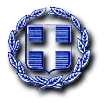 ΕΛΛΗΝΙΚΗ ΔΗΜΟΚΡΑΤΙΑ	Ραφήνα, 20-09-2019ΝΟΜΟΣ ΑΤΤΙΚΗΣ	Αρ. Πρωτ. 14870   ΔΗΜΟΣ ΡΑΦΗΝΑΣ-ΠΙΚΕΡΜΙΟΥ		ΠΡΟΣ: ΜΕΛΗ ΟΙΚΟΝΟΜΙΚΗΣΤαχ. Δ/νση: Αραφηνίδων Αλών 12	  	ΕΠΙΤΡΟΠΗΣΤαχ. Κωδ.: 19009 Ραφήνα                                    Fax:  22940-23481                                         ΠΡΟΣΚΛΗΣΗ ΣΕ ΣΥΝΕΔΡΙΑΣΗ ΑΡ. 32Η Πρόεδρος της Οικονομικής Επιτροπής του Δήμου Ραφήνας - Πικερμίου, σας καλεί σε συνεδρίαση της Οικονομικής Επιτροπής την Τρίτη 24 Σεπτεμβρίου 2019 και ώρα 20.00 στο Δημοτικό Κατάστημα Ραφήνας, προκειμένου να συζητηθούν και να ληφθούν αποφάσεις για τα παρακάτω θέματα:Προέλεγχος Λογαριασμού Διαχείρισης (Ισολογισμός, Αποτελέσματα Χρήσεως, Προσάρτημα, Απολογισμός) οικονομικού έτους 2018.Λήψη απόφασης περί έγκρισης 8ης Αναμόρφωσης Προϋπολογισμού οικ. έτους 2019.Λήψη απόφασης περί παράτασης σύμβασης προμήθειας  & τοποθέτηση προστατευτικών κιγκλιδωμάτων πεζοδρομίωνΛήψη απόφασης επί της υπ’ αριθ. πρωτ. 14867/20-09-2019 αιτήσεως των Δημ. Αντωνίου κ.λπ. περί συμβιβασμού. Η ΠΡΟΕΔΡΟΣ ΤΣΕΒΑ -ΜΗΛΑ ΔΗΜΗΤΡΑ